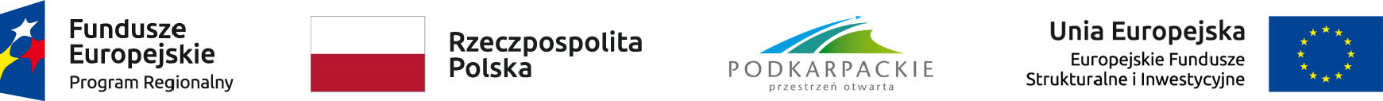 Załącznik nr 3 do Zarządzenia Nr 52/2022 
Marszałka Województwa Podkarpackiego z dnia 8 lipca 2022 r.FORMULARZ OFERTYZamawiający: Województwo Podkarpackie - Urząd Marszałkowski Województwa Podkarpackiego w Rzeszowie *Wykonawca:…………………………………………………………………………………………(nazwa, NIP, adres, kontakt)Odpowiadając na zaproszenie do składania ofert na realizację zadania: Usługa transportowa polegająca na przewozie pracowników zaangażowanych 
w realizację RPO WP w 2023 r. w ramach projektu pn. „Wsparcie UMWP w Rzeszowie
w związku z realizacją RPO WP w 2023 roku”Oferujemy wykonanie usługi/dostawy/roboty budowlanej będącej przedmiotem zamówienia, zgodnie z wymogami opisu przedmiotu zamówienia, za kwotę 
w wysokości:brutto: …………………………zł,słownie …………………………………………………………………………………………..….II.   Oświadczenia dotyczące sposobu obliczania/ustalania ceny oferty: Cena jednostkowa 1 km wynosi ………….......zł brutto  (słownie:……………………..……./100) Cena  jednostkowa 1 godz. postoju wynosi………..……zł brutto (słownie:………….……………../100)III.  Termin realizacji zamówienia: od dnia podpisania umowy do dnia 13 grudnia 2023 r.Miejsce realizacji zamówienia: początkiem i końcem poszczególnych wyjazdów będzie Rzeszów, al. Ł. Cieplińskiego 4 lub Rzeszów, ul. Towarnickiego 3A.Oświadczamy, iż posiadamy uprawnienia do wykonywania działalności objętej przedmiotem zamówienia oraz dysponujemy potencjałem technicznym i osobowym umożliwiającym realizację zamówienia.Oświadczamy, iż znajdujemy się w sytuacji ekonomicznej i finansowej umożliwiającej wykonanie zamówienia.Oświadczamy, że zobowiązujemy się wykonać zamówienie zgodnie z opisem przedmiotu zamówienia oraz zgodnie z przedstawioną ofertą.Oświadczamy, że nie podlegamy wykluczeniu z postępowania na podstawie art. 7 ust. 1 Ustawy z dnia 13 kwietnia 2022 r. o szczególnych rozwiązaniach w zakresie przeciwdziałania wspieraniu agresji na Ukrainę oraz służących ochronie bezpieczeństwa narodowego (Dz. U. z 2022 r. poz. 835).IX. Oświadczamy, że posiadamy wymagane przez odpowiednie przepisy prawa uprawnienia do prowadzenia środków transportu oraz aktualne licencje na wykonywanie krajowego transportu drogowego osób samochodem osobowym oraz pojazdem samochodowym przeznaczonym konstrukcyjnie do przewozu powyżej 7 
i nie więcej niż 9 osób łącznie z kierowcą, wydanej na podstawie ustawy z dnia 6 września 2001 r. o transporcie drogowym ( Dz. U. z 2022, poz.2201 t.j. z późn. zm.). Oświadczenie RODO:Oświadczam, że wypełniłem obowiązki informacyjne przewidziane w art. 13 lub art. 14 RODO1) wobec osób fizycznych, od których dane osobowe bezpośrednio lub pośrednio pozyskałem w celu ubiegania się o udzielenie zamówienia publicznego w niniejszym postępowaniu.*1) rozporządzenie Parlamentu Europejskiego i Rady (UE) 2016/679 z dnia 27 kwietnia 2016 r. w sprawie ochrony osób fizycznych w związku z przetwarzaniem danych osobowych i w sprawie swobodnego przepływu takich danych oraz uchylenia dyrektywy 95/46/WE (ogólne rozporządzenie o ochronie danych) (Dz. Urz. UE L 119 z 04.05.2016, str. 1). * W przypadku gdy wykonawca nie przekazuje danych osobowych innych niż bezpośrednio jego dotyczących lub zachodzi wyłączenie stosowania obowiązku informacyjnego, stosownie do art. 13 ust. 4 lub art. 14 ust. 5 RODO treści oświadczenia wykonawca nie składa (usunięcie treści oświadczenia np. przez jego wykreślenie).(data, podpis Wykonawcy)……………………………………………….Załączniki:1	2 …………………………